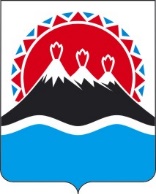 МИНИСТЕРСТВО СОЦИАЛЬНОГО БЛАГОПОЛУЧИЯ И СЕМЕЙНОЙ ПОЛИТИКИ КАМЧАТСКОГО КРАЯПРИКАЗПРИКАЗЫВАЮ:1. Внести изменение в приложение к приказу Министерства социального благополучия и семейной политики Камчатского края от 15.03.2021 № 359-п «Об утверждении порядка предоставления ежегодной социальной выплаты на приобретение школьной и спортивной одежды, школьно-письменных принадлежностей на каждого ребенка многодетной семьи, обучающегося в общеобразовательной организации в Камчатском крае (за исключением детей, находящихся на полном государственном обеспечении)» изложив в редакции согласно приложению к настоящему приказу.2. Настоящий приказ вступает в силу после дня его официального опубликования и распространяется на правоотношения возникающие с 1 июля 2024 года.Приложение к приказу Министерства  социальногоблагополучия и семейной политикиКамчатского краяПорядокпредоставления ежегодной социальной выплаты на приобретение школьной и спортивной одежды, школьно-письменных принадлежностей на каждого ребенка многодетной семьи, обучающегося в общеобразовательной организации в Камчатском крае (за исключением детей, находящихся на полном государственном обеспечении)1. Настоящий Порядок предоставления ежегодной социальной выплаты на приобретение школьной и спортивной одежды, школьно-письменных принадлежностей на каждого ребенка многодетной семьи, обучающегося в общеобразовательной организации в Камчатском крае (за исключением детей, находящихся на полном государственном обеспечении) определяет правила назначения и предоставления ежегодной социальной выплаты (далее - Порядок, ежегодная социальная выплата).2. Ежегодная социальная выплата предоставляется в беззаявительном порядке одному из родителей (опекунов, попечителей, усыновителей, приемных родителей) (далее - многодетный родитель):а) на каждого члена многодетной семьи из числа детей, указанных в абзаце первом подпункта «б» пункта 1 и абзаце первом подпункта «б» пункта 2 части 2 статьи 3 Закона Камчатского края от 16.12.2009 № 352 «О мерах социальной поддержки многодетных семей в Камчатском крае» (далее — ребенок многодетной семьи) в возрасте от 7 до 17 лет включительно (за исключением детей, находящихся на полном государственном обеспечении);б) на каждого ребенка многодетной семьи в возрасте 6 лет или в возрасте от 18 лет до 23 лет включительно при представлении заявления форме 2 согласно приложению к настоящему Порядку и документов, подтверждающих факт обучения ребенка в общеобразовательной организации Камчатского края.3. Выплата предоставляется из средств краевого бюджета, предусмотренных законом Камчатского края о краевом бюджете на соответствующий финансовый год Министерству социального благополучия и семейной политики Камчатского края (далее - Министерство) на эти цели, через краевое государственное казенное учреждение «Камчатский центр по выплате государственных и социальных пособий» (далее - КГКУ «Центр выплат»).4. Ежегодная социальная выплата производится в размере, установленном Постановлением Правительства Камчатского края от 12.10.2012 № 466-П «О предоставлении мер социальной поддержки многодетным семьям, проживающим в Камчатском крае».5. Период предоставления КГКУ «Центр выплат» ежегодной социальной выплаты:1) с 1 июля по 31 июля текущего финансового года на детей многодетной семьи, сведения о которых содержатся в автоматизированной информационной системе, используемой КГКУ «Центр выплат» по состоянию на 1 июля текущего финансового года;2) с 1 августа по 31 декабря текущего финансового года на детей многодетной семьи, сведения о которых внесены в автоматизированную информационную систему, используемую КГКУ «Центр выплат», в период с                 1 августа по 10 декабря текущего финансового года;3) с 15 января по 28 февраля следующего финансового года на детей многодетной семьи, сведения о которых внесены в автоматизированную информационную систему, используемую КГКУ «Центр выплат», в период с              11 декабря по 31 декабря текущего финансового года, при этом периодом, за который предоставлена ежегодная социальная выплата, считается текущий год, в котором сведения, указанные в настоящем пункте, внесены в автоматизированную информационную систему КГКУ «Центр выплат».6. Ежегодная социальная выплата предоставляется путем зачисления денежных средств на счет многодетного родителя открытый в российской кредитной организации, который указан в заявлении о выдаче удостоверения многодетной семьи в Камчатском крае, а в случае отсутствия сведений о счете многодетного родителя, ежегодная социальная выплата предоставляется путем доставки денежных средств по месту его жительства (месту пребывания) организацией, осуществляющей доставку и выплату денежных средств, на основании заключенных соглашений (договоров) КГКУ «Центр выплат» с российской кредитной организацией и организациями, осуществляющими доставку денежных средств гражданам.Перечисление денежных средств осуществляется на основании заключенных соглашений (договоров) КГКУ «Центр выплат» с российскими  кредитными организациями и с организациями, осуществляющими доставку денежных средств гражданам.Многодетный родитель, являющийся получателем ежегодной социальной выплаты, может в любое время изменить способ выплаты, представив в КГКУ «Центр выплат» лично или почтовым отправлением заявление по форме 1 согласно приложению к настоящему Порядку.Копии документов, направляемых заявителем посредством почтовой связи, должны быть заверены нотариусом либо должностными лицами местного самоуправления, имеющими право совершать нотариальные действия.7. Основаниями для прекращения предоставления ежегодной социальной выплаты являются:1) истечение 6 месяцев со дня приостановления предоставления ежегодной социальной выплаты по причине неполучения в течение 6 месяцев подряд в организации, осуществляющей доставку и выплату денежных средств;2) истечение 6 месяцев со дня приостановления предоставления ежегодной социальной выплаты по причине закрытия лицевого счета многодетного родителя в российской кредитной организации, на который осуществлялось перечисление денежных средств;3) заявление многодетного родителя (его представителя) о прекращении предоставления ежегодной социальной выплаты с указанием причины;4) смерть многодетного родителя, являющегося получателем ежегодной социальной выплаты;5) смерть ребенка многодетной семьи, на которого предоставляется ежегодная социальная выплата;6) убытие ребенка многодетной семьи, в отношении которого возникло право на получение ежегодной социальной выплаты, с места жительства (места пребывания) в Камчатском крае;7) помещение ребенка многодетной семьи, в отношении которого возникло право на получение ежегодной социальной выплаты, на полное государственное обеспечение;8) лишение либо ограничение в родительских правах многодетного родителя;9) освобождение или отстранение опекуна (приемного родителя), получателя ежегодной социальной выплаты,  от исполнения своих обязанностей;10) утрата семьей статуса многодетной семьи;11) окончание срока проживания по месту жительства (месту пребывания) в Камчатском крае ребенка многодетной семьи, в отношении которого возникло право на получение ежегодной социальной выплаты, либо многодетного родителя, являющегося получателем ежегодной социальной выплаты;12) отобрание ребенка многодетной семьи, в отношении которого возникло право на получение ежегодной социальной выплаты, органами опеки и попечительства у многодетного родителя, получателя ежегодной социальной выплаты, и передача данного ребенка другому лицу, не являющегося получателем ежегодной социальной выплаты.8. Основаниями для приостановления предоставления ежегодной социальной выплаты являются:1) неполучение гражданином начисленной ежегодной социальной выплаты по истечении 6 месяцев подряд в организации, осуществляющей доставку и выплату денежных средств;2) закрытие либо изменение реквизитов лицевого счета гражданина в кредитном учреждении, на который осуществлялось перечисление денежных средств.9. Многодетный родитель обязан безотлагательно извещать КГКУ «Центр выплат» о возникновении следующих обстоятельств:1) об изменении места жительства (места пребывания) в Камчатском крае;2) об убытии с места жительства (места пребывания) в Камчатском крае;3) о смене фамилии, имени, отчества (при наличии);4) об изменении реквизитов счета, открытого в российской кредитной организации, на который производится перечисление ежемесячной выплаты;5) о выходе из гражданства Российской Федерации либо аннулировании вида на жительство;6) об ограничении либо лишении в родительских правах обоих родителей (единственного родителя);7) об освобождении и (или) отстранении опекуна (попечителя, приемных родителей) от своих обязанностей;8) о помещении ребенка (детей) на полное государственное обеспечение;9) об объявлении ребенка в возрасте до 18 лет полностью дееспособным в соответствии с законодательством Российской Федерации. 10. В случае прекращения предоставления ежегодной социальной выплаты по основаниям, указанным в пунктах 1 — 3, 6, 7 части 7 настоящего Порядка, возобновление предоставления ежегодной социальной выплаты не производится.11. При установлении КГКУ «Центр выплат» факта необоснованного предоставления ежегодной социальной выплаты по вине многодетного родителя в случаях, указанных в части 9 настоящего Порядка, излишне выплаченные денежные средства возмещаются многодетным родителем в добровольном порядке, а в случае спора - взыскиваются в судебном порядке.12. Возмещение многодетным родителем излишне выплаченных денежных средств, необоснованно полученных гражданином, производится при наличии следующих оснований:1) обнаружение факта необоснованного получения ежегодной социальной выплаты по вине многодетного родителя (представление документов с заведомо неверными сведениями, сокрытие данных, влияющих на право получения ежегодной социальной выплаты);2) счетная ошибка при исчислении размера ежегодной социальной выплаты;3) несвоевременное поступление сведений об изменении многодетным родителем места жительства (места пребывания) в Камчатском крае; 4) несвоевременное поступление сведений об убытии многодетного родителя с места жительства (места пребывания) в Камчатском крае;5) убытие ребенка многодетной семьи, в отношении которого возникло право на получение ежегодной социальной выплаты, с места жительства (места пребывания) в Камчатском крае;6) помещение ребенка многодетной семьи, в отношении которого возникло право на получение ежегодной социальной выплаты, на полное государственное обеспечение;7) лишение либо ограничение в родительских правах многодетного родителя;8) освобождение или отстранение опекуна (приемного родителя) от исполнения своих обязанностей в отношении ребенка многодетной семьи, в отношении которого возникло право на получение ежегодной социальной выплаты;9) утрата семьей статуса многодетной семьи;10) окончание срока проживания по месту жительства (месту пребывания) в Камчатском крае ребенка многодетной семьи, в отношении которого возникло право на получение ежегодной социальной выплаты, либо многодетного родителя, являющегося получателем ежегодной социальной выплаты;11) смерть ребенка многодетной семьи, в отношении которого возникло право на получение ежегодной социальной выплаты, либо многодетного родителя, являющегося получателем ежегодной социальной выплаты;12) отобрание ребенка многодетной семьи, в отношении которого возникло право на получение ежегодной социальной выплаты, органами опеки и попечительства у многодетного родителя, получателя ежегодной социальной выплаты, и передача данного ребенка другому лицу, не являющегося получателем ежемесячной денежной выплаты.13. Принятие решения и направление многодетному родителю уведомления о возмещении излишне выплаченных денежных средств осуществляется КГКУ «Центр выплат» в течение 20 рабочих дней со дня выявления обстоятельств, указанных в части 9 настоящего Порядка, КГКУ «Центр выплат».14. В случае невозмещения многодетным родителем излишне выплаченных денежных средств в добровольном порядке в течение 60 календарных дней от даты регистрации в КГКУ «Центр выплат» (далее - срок на возмещение) уведомления о возмещении излишне выплаченных денежных средств, КГКУ «Центр выплат» в течение 10 рабочих дней со дня окончания срока на возмещение принимает решение о взыскании излишне выплаченных денежных средствах в судебном порядке.15. В случае смерти многодетного родителя неполученная им при жизни сумма ежегодной социальной выплаты выплачивается в соответствии со статьей 1183 Гражданского кодекса Российской Федерации.16. Споры по вопросам предоставления ежегодной социальной выплаты разрешаются в порядке, установленном законодательством Российской Федерации.Приложение к Порядку предоставления ежегодной социальной выплаты на приобретение школьной и спортивной одежды, школьно-письменных принадлежностей на каждого ребенка многодетной семьи, обучающегося в общеобразовательной организации в Камчатском крае (за исключением детей, находящихся на полном государственном обеспечении)ФОРМА 1Руководителю   КГКУ   «Центр   выплат»от _____________________________________________(фамилия,  имя,  отчество (при наличии))проживающего(ей) по адресу: _____________________ _______________________________________________,ул. ______________________________, д. ____, кв. ___,фактически проживающего(ей) по адресу: __________ _______________________________________________,ул. ______________________________, д. ____, кв. ___,тел. ____________________________________________ЗАЯВЛЕНИЕ ОБ ИЗМЕНЕНИИ СПОСОБА ВЫПЛАТЫПрошу изменить способ выплаты ежегодной социальной выплаты на приобретение школьной и спортивной одежды, школьно-письменных принадлежностей на каждого ребенка многодетной семьи, обучающегося в общеобразовательной организации в Камчатском крае (за исключением детей, находящихся на полном государственном обеспечении) (далее - ежегодная выплата).Прошу переводить ежегодную выплату через отделение почтовой связи                                   № _______________/ кредитную организацию _______________ на счет № _______________.Ежегодную выплату в настоящее время получаю через отделение почтовой связи                             № ____________________ / кредитную организацию _____________________.Обязуюсь в течение 10 рабочих дней сообщить в КГКУ «Камчатский центр по выплате государственных и социальных пособий» либо его филиал обо всех изменениях места жительства и состава семьи, а также об утрате семьей статуса многодетной (помещение ребенка на полное государственном обеспечение, нахождение ребенка в местах лишения свободы, ограничение (лишение) родительских прав, досрочное окончание обучения в образовательной организации либо досрочное снятие инвалидности (для лиц, из числа детей в возрасте от 18 лет до 23 года), вступление детей в брак, рождение у детей старше 18 лет своих детей), о смене фамилии, имени и отчества (при наличии), об изменении реквизитов счета, открытого в российской кредитной организации, на который производится перечисление ежемесячной выплаты, а также о других сведениях, влияющих на право предоставления ежегодной выплаты ________________________________________________.(подпись заявителя)Предупрежден(а), что предоставление заведомо ложных и (или) недостоверных сведений, а равно умолчание о фактах, влекущих прекращение ежегодной выплаты, является уголовно наказуемым деянием, ответственность за которое предусмотрена статьей 159.2 Уголовного кодекса Российской Федерации, либо правонарушением, ответственность за которое наступает по основаниям, предусмотренным статьей 7.27 Кодекса об административных правонарушениях Российской Федерации.Выражаю согласие на автоматизированную, а также без использования средств автоматизации, обработку и использование предоставленных персональных данных моих и несовершеннолетних членов моей семьи, включая сбор, запись, систематизацию, накопление, хранение, изменение, использование, передачу (предоставление, доступ), а также на истребование в иных учреждениях (организациях), в том числе в органах регистрационного учета граждан, сведений в целях предоставления государственных слуг, предусмотренных законодательством Российской Федерации и Камчатского края.Прилагаю следующие документы и необходимые копии к ним:1. копию паспорта гражданина  Российской Федерации родителя (родителей, опекунов,   попечителей, приемных родителей, усыновителей, отчима,  мачехи) ______ л.2. копию вида на жительство родителей (опекунов, попечителей,  приемных родителей, усыновителей, отчима, мачехи) ______ л.3. копия удостоверения   беженца   родителей   (опекунов,  попечителей, приемных родителей, усыновителей, отчима, мачехи) _____ л.«___»_______________ 20___ года                             ____________________________________(подпись заявителя)Заявление и документы на ___ листах принял специалист ______________________________(фамилия, имя, отчество (при наличии))«___»______________ 20___ года     ____________________________________(подпись специалиста)ФОРМА 2Руководителю КГКУ «Центр выплат»от _________________________________проживающего по месту жительства                 (пребывания) по адресу:___________________ д. _____ кв. _____фактически проживающего по адресу:___________________ д. _____ кв. _____телефон ____________________________ЗАЯВЛЕНИЕПрошу предоставить ежегодную социальную выплату на приобретение школьной и спортивной одежды, школьно-письменных принадлежностей на обучающегося в общеобразовательной организации Камчатского края ребенка (детей):__________________________________________________________________________________;(Ф. И. О. ребенка)__________________________________________________________________________________;(Ф. И. О. ребенка)__________________________________________________________________________________.(Ф. И. О. ребенка)Лишен(а) родительских прав в отношении ребенка (детей) ____________________________________________________________________________________________________________На момент обращения ребенок в интернате находится ___________ (нет/да), в случае нахождения ребенка необходимо указать фамилию и имя ___________________________________________________________________________________________________________________Предупрежден(а), что предоставление заведомо ложных и (или) недостоверных сведений, а равно умолчание о фактах, влияющих на право предоставления либо влекущих прекращение выплаты пособий, компенсаций, субсидий и иных социальных выплат, является уголовно-наказуемым деянием, ответственность, за которую предусмотрена статьей 159(2) Уголовного кодекса Российской Федерации, либо правонарушением, ответственность за  которые наступает по основаниям, предусмотренным статьей 7.27 Кодекса об административных правонарушениях Российской Федерации.Выражаю согласие на автоматизированную, а также без использования средств автоматизации, обработку и использование предоставленных персональных данных моих и несовершеннолетних членов моей семьи, включая сбор, запись, систематизацию, накопление, хранение, изменение, использование, передачу (предоставление, доступ), а также на истребование в иных учреждениях (организациях) сведений в целях предоставлении государственных услуг, предусмотренных законодательством Российской Федерации и Камчатского края.Ежегодную социальную выплату прошу выплачивать через почтовое отделение (кредитное учреждение) №_______________ на лицевой счет № ________________________.Прилагаю следующие документы:1. копию паспорта гражданина  Российской Федерации родителя (родителей, опекунов,   попечителей, приемных родителей, усыновителей, отчима,  мачехи) ______ л.2. копию вида на жительство родителей (опекунов, попечителей,  приемных родителей, усыновителей, отчима, мачехи) ______ л.3. копия удостоверения   беженца   родителей   (опекунов,  попечителей, приемных родителей, усыновителей, отчима, мачехи) _____ л.4. справку с места учебы ребенка _______ л.«_____» _________20_____ года                                                         _____________________(подпись заявителя)Заявление и документы на ___ л. принял специалист _________________________________«____» ______________ 20____ года                                             _______________________(подпись специалиста)[Дата регистрации] № [Номер документа]г. Петропавловск-КамчатскийО внесении изменений в приложение к приказу Министерства социального благополучия и семейной политики Камчатского края от 15.03.2021 № 359-п «Об утверждении порядка предоставления ежегодной социальной выплаты на приобретение школьной и спортивной одежды, школьно-письменных принадлежностей на каждого ребенка многодетной семьи, обучающегося в общеобразовательной организации в Камчатском крае (за исключением детей, находящихся на полном государственном обеспечении)»И.о. Министра социального благополучия и семейной политики Камчатского края[горизонтальный штамп подписи 1]Ю.О. Гореловаот[REGDATESTAMP]№[REGNUMSTAMP]